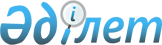 О внесении изменений в Указ Президента Республики Казахстан от 24 ноября 2011 года № 181 "О создании специальной экономической зоны "Сарыарқа"Указ Президента Республики Казахстан от 2 октября 2015 года № 95Подлежит опубликованию       

в Собрании актов Президента и   

Правительства Республики Казахстан      ПОСТАНОВЛЯЮ:



      1. Внести в Указ Президента Республики Казахстан от 24 ноября 2011 года № 181 «О создании специальной экономической зоны «Сарыарқа» (САПП Республики Казахстан, 2012 г., № 2, ст. 17) следующие изменения: 



      в Положении о специальной экономической зоне «Сарыарка», утвержденном вышеназванным Указом:



      часть вторую пункта 1 изложить в следующей редакции:

      «Территория СЭЗ составляет 595,01 гектара и является неотъемлемой частью территории Республики Казахстан. В состав территории СЭЗ входит Индустриальный парк «Металлургия-металлообработка» площадью 534,9 гектара и субзона № 1 «Кремниевая долина» площадью 60,11 гектара.»;



      приложение к указанному Положению изложить в новой редакции согласно приложению к настоящему Указу.



      2. Настоящий Указ вводится в действие со дня его подписания.       Президент

      Республики Казахстан                       Н. Назарбаев

ПРИЛОЖЕНИЕ          

к Указу Президента     

Республики Казахстан    

от 2 октября 2015 года № 95ПРИЛОЖЕНИЕ           

к Положению о специальной   

экономической зоне «Сарыарқа»,

утвержденному Указом Президента

Республики Казахстан      

от 24 ноября 2011 года № 181                               План границ

               специальной экономической зоны «Сарыарка»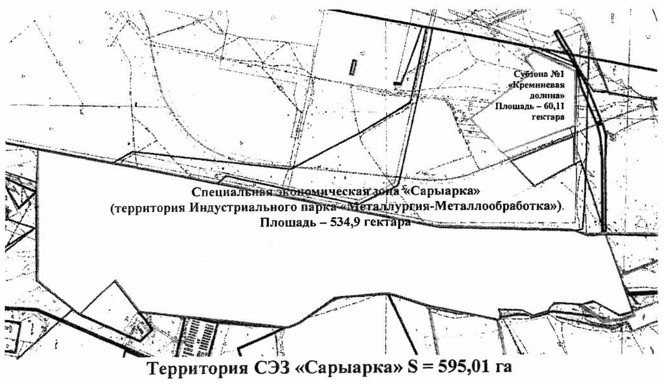 
					© 2012. РГП на ПХВ «Институт законодательства и правовой информации Республики Казахстан» Министерства юстиции Республики Казахстан
				